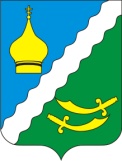 РОССИЙСКАЯ ФЕДЕРАЦИЯРОСТОВСКАЯ ОБЛАСТЬМАТВЕЕВО – КУРГАНСКИЙ РАЙОНМУНИЦИПАЛЬНОЕ ОБРАЗОВАНИЕ«МАТВЕЕВО - КУРГАНСКОЕ СЕЛЬСКОЕ ПОСЕЛЕНИЕ»АДМИНИСТРАЦИЯ МАТВЕЕВО – КУРГАНСКОГО СЕЛЬСКОГО ПОСЕЛЕНИЯРАСПОРЯЖЕНИЕ № 1515.03.2023г.                                                                                          п. Матвеев КурганОб исполнении плана реализации муниципальной программы Матвеево - Курганского сельского поселения«Социальная поддержка граждан»   2022 год.В соответствии с постановлением Администрации Матвеево - Курганского поселения от 28.06.2018 № 137 «Об утверждении Порядка разработки, реализации и оценки эффективности муниципальных программ Матвеево - Курганского сельского поселения», распоряжением Администрации Матвеево - Курганского поселения от 08.10.2018 № 198 «Об утверждении Методических рекомендаций по разработке и реализации муниципальных программ Матвеево - Курганского поселения», распоряжением Администрации Матвеево - Курганского поселения от 29.12.2021г.                  № 124 «Об утверждении плана реализации  муниципальной программы Матвеево-Курганского сельского поселения «Социальная поддержка граждан»» на 2022 год»:1. Принять к сведению отчёт об исполнении плана реализации муниципальной программы Матвеево - Курганского поселения «Социальная поддержка граждан»  за  2022 год, согласно приложения к настоящему распоряжению.2. Настоящее распоряжение вступает в силу со  дня его подписания.3. Контроль за  исполнением  оставляю за собой.Глава  АдминистрацииМатвеево-Курганского сельского поселения                                              Г.В. Щеткова. Отчет об исполнении плана  реализации муниципальной программы «Социальная поддержка граждан» за   2022 год.№ п/пНомер и наименованиеОтветственный 
 исполнитель, соисполнитель, участник (должность/ФИО)Результат реализации (краткое описание)Фактическая дата начала   
реализации 
Фактическая дата окончания
реализации, 
наступления  
контрольного 
событияРасходы  бюджета поселения на реализацию муниципальной      
программы, тыс. руб.Расходы  бюджета поселения на реализацию муниципальной      
программы, тыс. руб.Расходы  бюджета поселения на реализацию муниципальной      
программы, тыс. руб.Объемы неосвоенных средств и причины их не освоения№ п/пНомер и наименованиеОтветственный 
 исполнитель, соисполнитель, участник (должность/ФИО)Результат реализации (краткое описание)Фактическая дата начала   
реализации 
Фактическая дата окончания
реализации, 
наступления  
контрольного 
событияпредусмотреномуниципальной программойпредусмотрено сводной бюджетной росписьюфакт на отчетную датуОбъемы неосвоенных средств и причины их не освоения123456789101.Подпрограмма 1«Социальная поддержка отдельных категорий граждан»Администрация  Матвеево-Курганского сельского поселенияXXX622,2622,2622,11.1.Основное мероприятие 1.1. Выплата государст-венной пенсии за выслугу летАдминистрация  Матвеево-Курганского сельского поселениявыполнение в полном объеме социальных обязательств  перед населением, усиление социальной поддержки отдельных категорий граждан01.01.202131.12.2021622,2622,2622,1Итого по муници-пальной  программе            XXXX622,2622,2622,1